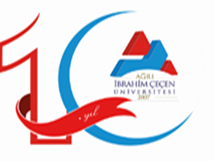 AĞRI İBRAHİM ÇEÇEN ÜNİVERSİTESİETİK KURALLARIETİK NEDİR?Etik, kişinin davranışlarına temel olan ahlak ilkelerinin tümüdür. Başka bir ifade ile etik, insanlara ‘‘işlerin nasıl yapılması gerektiğini’’ belirlemede yardımcı olan kılavuz değerler, ilkeler ve standartlardır. Etik davranış kuralları ile yasalar arasında yakın bir ilişki vardır. Yasaların düzenlemediği öznel durumları etik davranış kuralları düzenler. Etik davranış ilkeleri ile varılmak veya elde edilmek istenen amaç, devlette ve toplumda yolsuzluğu ve genel olarak yozlaşmayı önlemek ve dürüstlüğü hâkim kılmaktır.Temel Etik İlkeler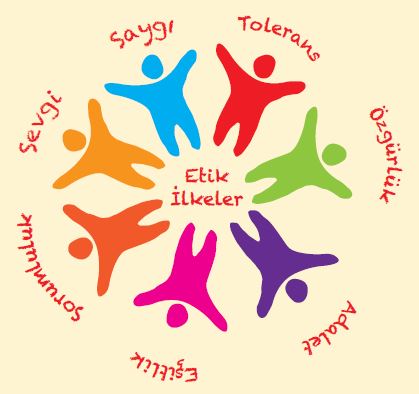 * Dürüstlük, insan onuruna ve emeğine saygı, özerklik, adalet, akademik özgürlük, sorumluluk, güven, güvenilirlik, doğruluk, nesnellik, açıklık, özeleştiri, koruma, çevreye, doğaya ve canlı haklarına duyarlılık bu ilkelerin temelini oluşturur. * Din, dil, ırk, etnik köken, fikir, cinsiyet, yaş, bedensel engel ve benzeri özellikler nedeniyle ayrımcılık ve önyargıya yer vermeden adil ve dürüst davranılması esastır. * Üniversite dışında yapılan her etkinlikte, üniversitenin toplum içindeki yeri ve saygınlığı korunur.* Bilimin gelişme süreci herkes tarafından desteklenir, bilgilenme, bilgilendirme, öğrenim ve öğretim özgürlüğü korunur.*Bireysel gelişim desteklenerek özendirilir; akademik ve idari liyakata önem verilerek, deneyim ve emeğe saygı gösterilir.KAMU ETİK DAVRANIŞ KURALLARIGörevin yerine getirilmesinde kamu hizmeti bilinci; Kamu hizmetlerinin yerine getirilmesinde, sürekli gelişim, katılımcılık, saydamlık, tarafsızlık, dürüstlük, kamu yararını gözetmek, hesap verebilirlik, öngörülebilirlik, hizmette yerindelik ve beyana güvenin esas alınması.Hizmet standartlarına uyma; Kamu kurum ve kuruluşlarının yöneticileri ve diğer personelin, kamu hizmetlerini belirlenen standartlara ve süreçlere uygun şekilde yürütmesi, hizmetten yararlananların iş ve işlemlerle ilgili olarak aydınlatılması.Amaç ve misyona bağlılık; Kamu görevlilerinin, çalıştıkları kurum veya kuruluşun amaç ve misyonuna uygun davranması, ülke çıkarları, toplum refahı ve kurumlarının hizmet idealleri doğrultusunda hareket etmesi.Dürüstlük ve tarafsızlık; Kamu görevlilerinin, tüm eylem ve işlemlerinde yasallık, adalet, eşitlik ve dürüstlük ilkeleri doğrultusunda, görevlerini yerine getirirken dil, din, felsefi inanç, siyasi düşünce, ırk, cinsiyet gibi sebeplerle ayrım yapmaması, temel hak ve özgürlüklere aykırı veya kısıtlayıcı muamelede ve fırsat eşitliğini engelleyici davranış ve uygulamalarda bulunulmaması.Nezaket ve saygı; Kamu görevlilerinin, üstleri, meslektaşları, astları, diğer personel ile hizmetten yararlananlara karşı nazik ve saygılı davranması ve gereken ilgiyi göstermesi, konu yetkilerinin dışındaysa ilgili birime veya yetkiliye yönlendirmesi.Yetkili makamlara bildirim; Kamu görevlileri, bu Yönetmelikte belirlenen etik davranış ilkeleriyle bağdaşmayan veya yasadışı iş ve eylemlerde bulunmalarının talep edilmesi halinde veya hizmetlerini yürütürken bu tür bir eylem veya işlemden haberdar olduklarında ya da gördüklerinde durumu yetkili makamlara bildirirler.
Kurum ve kuruluş amirleri, ihbarda bulunan kamu görevlilerinin kimliğini gizli tutar ve kendilerine herhangi bir zarar gelmemesi için gerekli tedbirleri alırlar.

Saygınlık ve güven; Kamu yönetimine güveni sağlayacak şekilde davranılması ve görevin gerektirdiği itibar ve güvene layık olunduğunun davranışlarıyla gösterilmesi, halkın kamu hizmetine güven duygusunu zedeleyen, şüphe yaratan ve adalet ilkesine zarar veren davranışlarda bulunmaktan kaçınılması.Çıkar çatışmasından kaçınma; Kamu görevlilerinin, görevlerini tarafsız ve objektif şekilde icra etmelerini etkileyen ya da etkiliyormuş gibi gözüken ve kendilerine, yakınlarına, arkadaşlarına ya da ilişkide bulunduğu kişi ya da kuruluşlara sağlanan her türlü menfaat ve onlarla ilgili mali ya da diğer yükümlülükler ve benzeri şahsi çıkarlar konusunda dikkatli davranması, çıkar çatışmasından kaçınmak için gerekli tedbirleri alması.Görev ve yetkilerin menfaat sağlamak için kullanılmaması; Kamu görevlilerinin, görev, unvan ve yetkilerini kullanarak kendileri, yakınları veya üçüncü kişiler lehine menfaat sağlamaması ve aracılıkta bulunmaması, akraba, eş, dost ve hemşehri kayırmacılığı, siyasal kayırmacılık veya herhangi bir nedenle ayrımcılık veya kayırmacılık yapmaması.Kamu malları ve kaynaklarının kullanımı; Kamu bina ve taşıtları ile diğer kamu malları ve kaynaklarının kamusal amaçlar ve hizmet gerekleri dışında kullanılmaması ve kullandırılmaması, bunların korunması ve her an hizmete hazır halde bulundurulması için gerekli tedbirlerin alınması.Savurganlıktan kaçınma; Kamu bina ve taşıtları ile diğer kamu malları ve kaynaklarının kullanımında israf ve savurganlıktan kaçınılması, mesai süresi, kamu malları, kaynakları, işgücü ve imkânları kullanırken etkin, verimli ve tutumlu davranılması.Hediye alma ve menfaat sağlama yasağı; Kamu görevlisinin tarafsızlığını, performansını, kararını veya görevini yapmasını etkileyen veya etkileme ihtimali bulunan, ekonomik değeri olan ya da olmayan, doğrudan ya da dolaylı olarak her türlü eşya ve menfaat kabul etmemesi, yani hediye almaması, kamu görevlisine hediye verilmemesi ve görev sebebiyle çıkar sağlanmaması.Bağlayıcı açıklama ve gerçek dışı beyan; Kamu görevlilerinin, görevlerini yerine getirirken yetkilerini aşarak çalıştıkları kurumları bağlayıcı açıklama, taahhüt, vaat veya girişimlerde bulunamaması, aldatıcı ve gerçek dışı beyanat vermemesi.Eski kamu görevlileriyle ilişkiler;Eski kamu görevlilerinin, kamu hizmetlerinden ayrıcalıklı bir şekilde faydalandırılmaması, ayrıcalıklı muamelede bulunulmaması, kamu görevlerinden ayrılan kişilere, ilgili kanunlardaki hükümler ve süreler saklı kalmak kaydıyla, daha önce görev yaptıkları kurum veya kuruluştan, doğrudan veya dolaylı olarak herhangi bir yüklenicilik, komisyonculuk, temsilcilik, bilirkişilik, aracılık veya benzeri görev ve iş verilmemesi.Yöneticilerin hesap verme sorumluluğu; Kamu görevlilerinin, kamu hizmetlerinin yerine getirilmesi sırasında sorumlulukları ve yükümlülükleri konusunda hesap verebilir ve kamusal değerlendirme ve denetime açık ve hazır olması, yöneticilerin kurumlarının amaç ve politikalarına uygun olmayan işlem veya eylemleri ile yolsuzluğu engellemek için gereken önlemleri zamanında alması, personelini etik davranış ilkeleri konusunda eğitmesi, bu ilkelere uyulup uyulmadığını gözetlemesi ve etik davranış konusunda rehberlik etmesi.Mal bildiriminde bulunma; Kamu görevlilerinin, kendileriyle eşlerine ve velayeti altındaki çocuklarına ait taşınır ve taşınmazları, alacak ve borçları hakkında, 3628 sayılı Kanun uyarınca, yetkili makama mal bildiriminde bulunması.